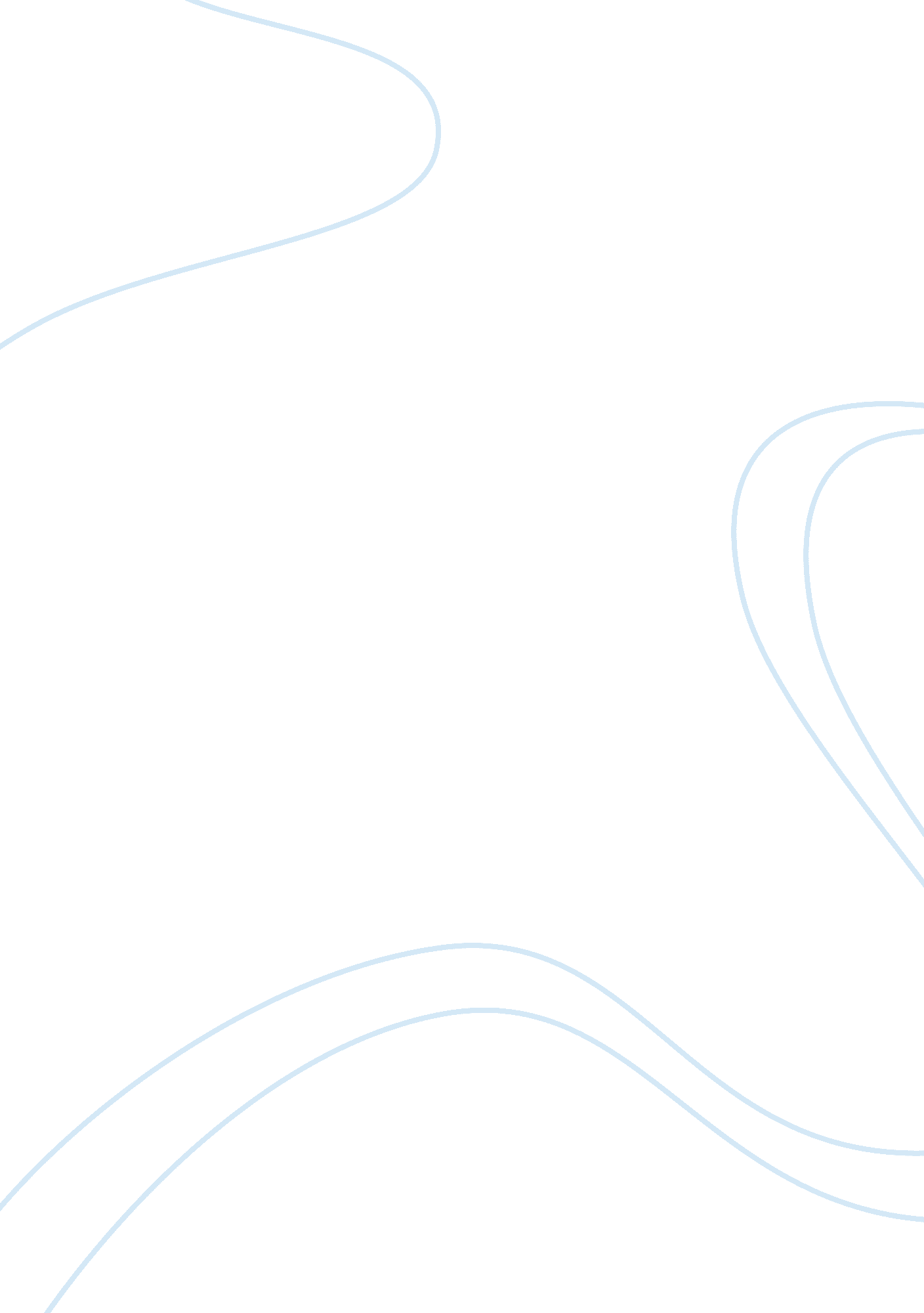 Abortions: how ethical and how practical essay samplesFamily, Parents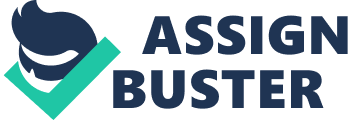 Abortion is a practice that is very popular in the United States, and many rely on this to plan better for their own and their family’s healthier future. According to very recent statistics, half of the total pregnancies in the United States are unplanned. Furthermore, twenty-one percent of all of the pregnancy are aborted and not carried through. What’s more is that half of the total number of women going for abortions are in their twenties. With so many unplanned conceptions taking place all over the country, the choice to have an abortion is very helpful, and it greatly lends a hand in shaping the lives of many women. A woman’s decision regarding whether or not to have an abortion greatly depends upon the judgment of that woman on the subject of ability to care properly for the baby. This choice guarantees that all the babies that come into the world are well provided for and have the benefit of a stable home environment that could assure their best upbringing. An abortion, therefore, is an option that should be available to every woman for her own sake and also for the sake of the baby that comes into the world. No child should be made to feel unwanted and the cause for his/her mother not being able to fulfill her dreams. Bottom line, abortion is an option that helps in many ways and is right to be made available. 
Women have abortions for a number of different reasons. Most of the abortions taking place are sanctioned by women who are below the age of 25. Also, a vast number of women seeking abortions are not married and do not feel that they could bear the responsibility of a child without a partner. Countless of these women also feel that they do not have sufficient wealth and resources to support a child. Abortions may also be sought because the fetus may have certain diseases or deformities, and 1% of the total abortions are sought by women who have been abused sexually. None of the aforementioned reasons seem invalid and unjustified, which means that women only seek abortions for very compelling reasons and since they aren’t the only ones to blame, they shouldn’t also be forced to bear the burden of a child alone. Abortion, therefore, is an option that ensures the well-being of the parents, as well as the child. Not to mention the cost that the state is saving which it otherwise would have to incur to support all the additional children that would have resulted from the legalization of abortion. 
People who stand in the opposition of abortions give a variety of reason from the fact that the act may upset God to the excuse that it could cause a number of health issues for the mother. The reason that are presented by the other side are not baseless, but I feel like they are not good enough reasons to force a mother and child upon each other despite the fact that they may not want one another. Researchers claim that a baby’s soul usually enters its body about three to five days before the birth. There are also a number of varying beliefs about when the soul enters the baby’s body. One thing however is certain; that it does not do so in the first few weeks of conception. And, in the United States, 9 out of 10 abortions are performed during the first trimester (12 weeks) of pregnancy. Before the baby’s soul enters its body, it is only a bundle of cells and abortions at this point quite possibly is not going to upset God. Also, the risk that the mother may face harm from the abortions is a prospect that is not very likely. 
Therefore, abortions are a very smart choice and taking away this choice is not the answer to the problem. If we have serious concerns regarding the morality of abortions, we should rather than abolishing abortions altogether, find ways to prevent conceptions. This could be done by using several prevention techniques and by limiting sexual activity for very young boys and girls to a minimum level. They should also be educated regarding all the risks associated with having sex and the possible prevention techniques, as well as solutions to these problems. References Living, I. (2012, November 11). Soul’s Passage Into Birth. Retrieved from https://infinitelivingteachings. wordpress. com/2012/11/11/souls-birth-abortion/ 
MD, W. (2013, August 5). Women's Health. Retrieved from http://www. webmd. com/women/tc/abortion-reasons-women-choose-abortion 
Robinson, B. (2007, April 23). Why do women seek abortions? Retrieved from http://www. religioustolerance. org/abo_why. htm 